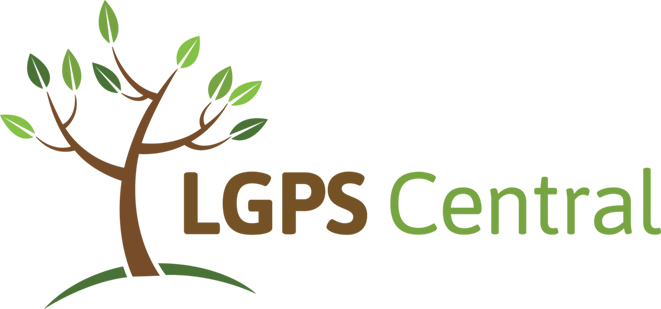 Investment Operations Middle OfficeSalary from £28,000 plus benefitsBased in the MidlandsLGPS Central Limited has been established to consolidate and manage the pension fund assets of nine Midland’s based public funds.We are looking for an experienced person to join our Investment Operations Middle Office team based in Wolverhampton.  The successful candidate will work with the Investment Operations team and the Head of Operations.The operations team plays a key role in supporting the Investment Manager’s as well as other internal and external colleagues including Finance, Risk, Compliance and Outsourced Back Office provider to ensure an effective and efficient investment operations support.The appointee will oversee key investment support processes and delivery of excellent service to internal and external stakeholders and clients.  The role supports the execution of operational services as well as outsourced activities and suppliers and covers all aspects of middle and back office activities for LGPS Central Limited. The ideal candidate will hold a relevant investment or financial qualifications as well as knowledge and experience in the financial industry.  You will be expected to continuously update your learning and knowledge in post.If you are interested in applying for this position, please send your CV with a covering letter, demonstrating why you have the skills to perform this role to recruitment@lgpscentral.co.uk Closing date: 12 July 2019Interviews scheduled to take place: July/Aug 2019